Мониторинг рынка вторичного жилья г. Владивосток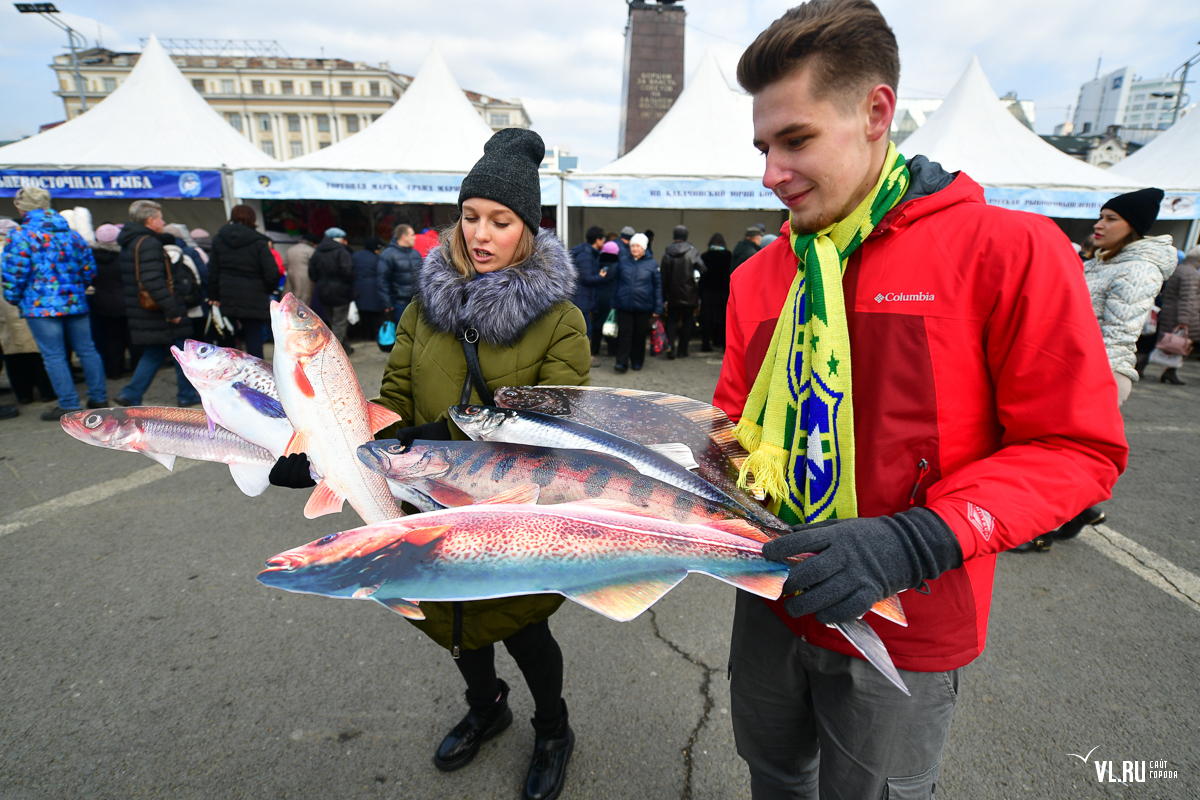 Ноябрь 2018Итоги месяцаЛидерами среди районов по количеству выставленных на продажу квартир стали: «Вторая речка» - 457, «Чуркин» – 453, «Центр» - 357, по объему предложения: «Центр» - 4,3 млрд. руб., «Вторая речка» -  2,4 млрд. руб., «Чуркин» -2,2 млрд. руб.Самый дорогой район «Центр», средняя удельная цена предложения 139 14 руб./кв.м., самый дешевый район «о. Русский» - 62 993 руб./кв.м.В Ноябре 2018 года средняя взвешенная по площади цена предложения на вторичном рынке многоквартирного жилья г. Владивостока составила 107 917 руб./кв.м. и увеличилась на 1,66% в сравнении с предыдущим месяцем, средняя полная цена предложения составила 6 106 578 руб. и увеличилась на 1,76% в сравнении с Октябрем месяцем.Цена предложения за 1.кв./метр в квартирах, расположенных на средних этажах составила 106 392 руб. (1,42% к предыдущему месяцу), на последних этажах 101 514 руб., на первых и цокольных этажах 96 695 руб. Цена предложения за 1 кв./метр в квартирах, расположенных в кирпичных домах составила 108 825 руб. (1,55%к предыдущему месяцу), в панельных – 98 950 руб., в деревянных – 73 092 руб./кв.м.В домах новостройках, первичный рынок, в г. Владивосток средневзвешенная по площади цена предложения в Ноябре 2018 г. составила 97 991 (+1,96 руб./кв.м. к предыдущему месяцу).Диаграмма 1. Динамика изменения средней удельной цены предложения на вторичном рынке жилья в г. Владивостоке, руб./кв.м.	Продолжается рост цены предложения на Вторичном рынке жилья Владивостока начавшийся в конце 2017 года.Таблица 1. Средняя удельная цена  предложения за 1 кв.м. в г. Владивостоке, руб.Таблица 2. Средняя удельная цена  предложения за 1 кв. м. в зависимости от материала стен  в г. Владивостоке, руб.Таблица 3. Средняя удельная цена предложения  за 1 кв. м. в зависимости от этажа расположения квартиры в г. Владивостоке, руб., и корректировка на этаж.Таблица 4. Средняя удельная  и полная цена предложения 1 кв. м. по типам квартир в г. Владивостоке, руб.Таблица 5.  Десятка самых дорогих районов по средней удельной цене предложения за 1 кв. м. руб.Диаграмма 2. Средняя удельная цена предложения 1 кв. м. по типам квартир в г. Владивостоке, руб.Диаграмма 3. Средняя удельная цена предложения за 1 кв. м. в зависимости от этажа расположения квартиры в г. Владивостоке, руб./кв.м.Диаграмма 4. Средняя удельная цена  за 1 кв. м. в зависимости от материала стен в г. Владивостоке, руб./кв.м.Диаграмма 5. Средняя удельная цена предложения за 1 кв. м. по районам в г. Владивостоке, руб./кв.м.Таблица 6. Средняя удельная цена предложения 1 кв. м. по районам г. ВладивостокаТаблица 7. Средняя удельная цена предложения 1 кв. м. по районам  и типам квартир, г. ВладивостокаТаблица 8. Средняя удельная цена предложения 1 кв. м. в новостройках (первичный рынок) по районам г. ВладивостокаТаблицы 9. Удельная цена предложения 1 кв. м. по типам квартир по районам г. ВладивостокаПодготовлен Мониторинг рынка вторичного жилья в городе Владивостоке, Ноябрь 2018года. Подготовлен Дымченко С.Н., директор ООО «Индустрия-Р», сертифицированный аналитик-консультант рынка недвижимости (САКРН). Тел. (423) 245-77-18, dsn2001@mail.ru, www.industry-r.ru.Материалы и методологии. Сайт www.farpost.ru, информация о выставленных на продажу квартирах в Ноябре 2018 г.Сбор информации с сайта осуществлен программным продуктом «Парсер сайтов» (Сублицензионный договор №1205-1, 12 мая 2015 года)Методология анализа рынка недвижимости изложенная в книге «Анализ рынка недвижимости для профессионалов» Стерник Г.М., Стерник С.Г. Издательство, Экономика Год 2009 год.Примечания. Пустые ячейки в таблицах означает отсутствие предложений за указанный период времени или не репрезентативность выборки.Данные настоящего Мониторинга не могут служить основанием для совершения сделок: купли-продажи/аренды и пр., для любых целей, по стоимости квадратного метра или объекта в целом указанным в Мониторинге, а могут служить лишь основанием для проведения переговоров сторон.Руб.Средняя ценаСредняя удельная цена предложения за 1 кв. м.107 9172018, Ноябрь2018, ОктябрьМатериал стенСредняяСредняя% изм.деревянный73 09273 318-0,31%кирпичный108 825107 1611,55%монолитный117 876117 943-0,06%панельный98 95097 5451,44%шлакобетонный88 88585 7253,69%2018, Ноябрь2018, ОктябрьЭтаж расположенияСредняяСредняя% изм.первый96 69594 9011,89%средний106 392104 8981,42%последний101 514101 4080,10%2018, Ноябрь2018, ОктябрьКоличество комнатМинСредняяМаксПолная Руб.Средняя% изм.Средней.Полная Руб.% изм.Полной1-комнатная27 907110 187236 8423 981 419107 8202,19%3 708 5847,36%2-комнатная28 113103 614272 1215 622 907103 2750,33%5 304 9115,99%3-комнатная27 000102 709300 0007 913 025100 8991,79%7 138 59210,85%4-комнатная и более36 667105 107270 01212 957 812104 4960,58%12 297 0585,37%Гостинка36 364111 677200 0002 228 564110 3141,24%2 061 6978,09%Комната27 77897 362170 0001 621 23398 750-1,41%1 530 6455,92%Центр139 142Первая речка130 533Некрасовская124 317Эгершельд120 113Третья рабочая109 949Столетие109 153Патрокл107 624Гайдамак106 848Вторая речка104 618БАМ103 172ноя.18окт.18Районы городаМинСредняя
руб./кв.м.МаксПлощадь,
кв.м.ШтукОбъем предложения Объем предложения %Средняя полная цена, руб.Средняя
руб./кв.м.% изм64, 71 микрорайоны38 33393 254170 00018 7433351 690 826 6176,54%5 047 24491 5521,86%Баляева59 722100 219160 0007 513193707 206 9992,73%3 664 28596 1934,18%БАМ78 571103 172147 0597 124133720 950 9992,79%5 420 684100 8862,27%Борисенко57 92792 848139 0248 498201771 894 4942,98%3 840 27192 1330,78%Вторая речка49 020104 618187 50023 8034572 437 550 7309,43%5 333 809103 5890,99%Гайдамак65 789106 848171 9513 02449320 668 0001,24%6 544 245106 3670,45%Заря50 36894 521174 3592 68244224 721 0900,87%5 107 29892 8271,83%Луговая54 34896 978162 3088 301134777 701 9993,01%5 803 74699 300-2,34%Некрасовская54 167124 317229 16710 4851731 297 719 9995,02%7 501 272125 454-0,91%о. Русский31 42962 99387 5002 10844133 584 9990,52%3 036 02363 308-0,50%Океанская27 00091 856190 4766 75296672 991 1502,60%6 938 05386 7635,87%Патрокл75 274107 624162 5641 06116114 570 1200,44%7 160 633109 402-1,63%Первая речка62 188130 533213 99212 2341841 649 418 0076,38%8 964 228126 0223,58%Пригород29 31072 869118 5191 91538135 910 0000,53%3 576 57975 141-3,02%Садгород36 76586 466166 2503 20552287 786 0001,11%5 534 34688 312-2,09%Седанка36 667103 146178 2616 26688626 690 1992,42%7 121 480101 1182,00%Снеговая50 00085 582152 2731 86042150 980 0000,58%3 594 76288 646-3,46%Снеговая падь56 42096 885156 5794 45782427 723 4551,65%5 216 14090 6166,92%Столетие66 667109 153198 27612 5232501 355 391 7605,24%5 421 567107 6291,42%Тихая61 36496 748161 9055 356127499 578 9991,93%3 933 69395 6481,15%Толстого (Буссе)59 524100 878121 1113 88230465 729 0001,80%6 951 179102 205-1,30%Третья рабочая70 968109 949185 89711 8331991 289 074 4544,98%6 477 761109 5800,34%Трудовая50 00091 715118 7502 72059239 670 0000,93%4 062 20391 1940,57%Трудовое46 55280 352109 3754 22097330 448 9981,28%3 406 69180 3240,03%Фадеева28 11393 454150 0009822983 319 9990,32%2 873 10389 5934,31%Центр38 194139 142300 00029 0513574 257 202 37316,46%11 825 562135 5852,62%Чуркин27 77896 713157 14322 9694532 155 184 8078,33%4 757 58296 1060,63%Эгершельд53 191120 113272 12116 0592312 036 053 6087,87%8 814 085118 7551,14%1-комнатная1-комнатная1-комнатная2-комнатная2-комнатная2-комнатная3-комнатная 3-комнатная 3-комнатная 4-комнатная и более 4-комнатная и более 4-комнатная и более ГостинкаГостинкаГостинкаКомната Комната Комната РайонМинСрМаксМинСрМаксМинСрМаксМинСрМаксМинСрМаксМинСрМаксЭгершельд53 191116 650161 81859 524121 367272 12175 000123 944262 10564 950123 641215 58458 750115 278150 00081 25099 163117 857Центр94 318147 032236 84270 455133 884236 84238 194139 632333 33367 996145 964270 012150 000173 810200 00093 333123 527170 000Первая речка62 188133 302213 15888 636124 011168 88976 667133 622213 99263 483129 442210 811138 235157 451176 667102 174109 420116 667Третья рабочая80 612117 136158 00087 353112 356146 29670 968106 539185 89771 87598 082150 68587 500114 856173 81074 70691 013108 333Столетие88 889118 465152 50066 667104 422198 27673 438101 608168 57175 472108 337169 09168 571119 954166 66769 565106 848159 091Некрасовская109 375138 676193 75054 167125 562229 16777 193120 964193 33379 333104 563152 448105 714128 371152 94194 444105 692138 235БАМ98 611111 914135 13581 373101 843137 50078 57196 537138 98381 52299 007124 444106 897123 245147 059Седанка70 588117 539145 94665 361100 866178 26142 574100 625163 63636 66794 749128 205121 429121 429121 429Толстого (Буссе)77 273101 816120 83396 739110 614121 11159 52498 086110 83399 87899 87899 87882 50082 50082 500Океанская27 90794 472181 48152 18896 823190 47627 00086 405142 85754 028115 095184 54647 61988 238102 941109 091109 091109 091Вторая речка50 000111 795187 50049 020103 153169 04850 46397 317151 03166 34698 314134 61591 667121 247178 57173 68498 137116 667Луговая58 16396 699118 18266 667103 104162 30861 11190 160151 51554 34876 14292 169129 412136 352142 14388 23590 54692 857Фадеева92 813110 048145 45528 11373 705109 52488 37288 69889 02460 34566 97873 61193 478110 804150 00089 28699 270120 000Гайдамак107 813124 162158 06580 769105 756137 93177 458108 808171 95170 93089 272125 15065 78972 41278 947Садгород49 00077 103108 82436 76591 231124 12744 64389 440166 25049 00090 924115 00053 12553 12553 125Чуркин48 750104 428150 00037 03796 168141 38360 00090 146124 52250 00082 970127 85736 364112 470157 14327 77877 872128 571Борисенко61 79195 750137 50064 51695 169139 02457 92786 477135 89776 86682 45487 70575 00096 369133 33365 90991 191133 333Снеговая падь56 42096 349134 21160 745100 702140 74161 60589 915156 57990 90990 90990 909106 590109 286111 056Баляева78 182105 008133 33359 72293 000160 00063 88983 655125 00076 35384 52894 28682 353110 541129 41282 778115 664140 90964, 71 микрорайоны61 983102 439170 00057 40794 897145 00064 00086 154136 36467 07382 996107 143116 667129 605154 54538 33366 25091 667Патрокл75 274111 857144 28680 172115 852162 56475 863100 469122 692Тихая78 571111 769161 90575 00094 018111 11164 81580 47192 06371 42986 548101 66791 429108 024142 35361 36486 687111 111Трудовая87 143104 203118 75077 17495 926115 21755 00081 49495 45576 86678 84583 87150 00085 417116 66779 41293 053113 636Заря74 510109 491174 35988 37295 941116 36452 74078 373101 56350 36860 847103 409Трудовое54 19483 452107 57646 55274 032102 70357 40778 06295 38566 39371 90478 22658 33391 480109 375Снеговая50 00097 241152 27378 57178 57178 57158 87176 01691 66768 80073 57179 33369 44482 850102 941102 941103 743104 545о. Русский37 83862 60076 66731 42961 52880 00054 68869 12587 50052 38162 07868 852Пригород37 50084 722118 51957 55672 00988 75029 31067 27986 15465 35965 35965 35945 71445 71445 714ноя.18окт.18РайонМинСредняяМаксСредняя% изм64, 71 микрорайоны67 00086 455110 81585 8930,65%Баляева60 24182 882108 33376 0299,01%Вторая речка77 199105 003157 143106 174-1,10%Луговая85 714113 170140 625114 625-1,27%Океанская72 64289 009125 65686 8032,54%Третья рабочая94 582126 145143 051116 7468,05%Центр130 382147 982171 866148 005-0,02%Чуркин73 014106 503169 056101 7064,72%Эгершельд83 192101 104148 148100 4730,63%Седанка85 24385 58186 000Заря76 25596 017103 53393 8322,33%Борисенко65 44879 44493 750Некрасовская116 933155 216200 556133 932Пригород76 78284 05392 5531-комнатная1-комнатная1-комнатная1-комнатная1-комнатнаяМикрорайонМинимумСредняяМаксимумшт.64, 71 микрорайоны61 983102 439170 00093Баляева78 182105 008133 33345БАМ98 611111 914135 13530Борисенко61 79195 750137 50045ВесенняяВторая речка49 020111 795187 500118Гайдамак107 813124 162158 06510ГорностайЗаря74 510109 491174 35920Луговая58 16396 699118 18213Некрасовская109 375138 676193 75029о. Русский37 83862 60076 6679Океанская27 90794 472181 48115Патрокл75 274111 857144 2866Первая речка62 188133 302213 15841п-ов ПесчаныйПригород37 50084 722118 51910Садгород49 00077 103108 82413Сахарный ключСеданка70 588117 539145 94616Снеговая50 00097 241152 27313Снеговая падь56 42096 349134 21126СпутникСтолетие88 889118 465152 50044Тихая78 571111 769161 90528Толстого (Буссе)77 273123 179161 36419Третья рабочая80 612117 136158 00042Трудовая87 143104 203118 75014Трудовое54 19483 452107 57623УгольнаяФадеева92 813110 048145 4557Центр94 318147 032236 84249ЧайкаЧуркин48 750104 428150 00099Эгершельд53 191116 650161 818312-комнатная2-комнатная2-комнатная2-комнатная2-комнатнаяМикрорайонМинимумСредняяМаксимумшт.64, 71 микрорайоны57 40794 897145 00092Баляева59 72293 000160 00040БАМ81 373101 843137 50039Борисенко64 51695 169139 02457ВесенняяВторая речка49 020103 153169 048151Гайдамак80 769105 756137 93114ГорностайЗаря88 37295 941116 36412Луговая66 667103 104162 30863Некрасовская54 167125 562229 16743о. Русский31 42961 52880 00025Океанская52 18896 823190 47624Патрокл80 172115 852162 5643Первая речка88 636124 011168 88949п-ов ПесчаныйПригород57 55672 00988 75013Садгород36 76591 231124 12721Сахарный ключСеданка65 361100 866178 26128Снеговая78 57178 57178 5711Снеговая падь60 745100 702140 74132СпутникСтолетие66 667104 422198 27656Тихая75 00094 018111 11142Толстого (Буссе)96 739130 805160 71419Третья рабочая87 353112 356146 29650Трудовая77 17495 926115 21717Трудовое46 55274 032102 70331УгольнаяФадеева28 11373 705109 5248Центр70 455133 884236 842103Чайка55 95255 95255 9521Чуркин37 03796 168141 383154Эгершельд59 524121 367272 121713-комнатная3-комнатная3-комнатная3-комнатная3-комнатнаяМикрорайонМинимумСредняяМаксимумшт.64, 71 микрорайоны64 00086 154136 364111Баляева63 88983 655125 00036БАМ78 57196 537138 98346Борисенко57 92786 477135 89745ВесенняяВторая речка50 46397 317151 031102Гайдамак77 458108 808171 95117ГорностайЗаря52 74078 373101 5635Луговая61 11190 160151 51544Некрасовская77 193120 964193 33352о. Русский54 68869 12587 5007Океанская27 00086 405142 85737Патрокл75 863100 469122 6927Первая речка76 667133 622213 99270п-ов ПесчаныйПригород29 31067 27986 15413Садгород44 64389 440166 25014Сахарный ключСеданка42 574100 625163 63630Снеговая58 87176 01691 66712Снеговая падь61 60589 915156 57920СпутникСтолетие73 438101 608168 57166Тихая64 81580 47192 06329Толстого (Буссе)59 524110 415144 87224Третья рабочая70 968106 539185 89769Трудовая55 00081 49495 45517Трудовое57 40778 06295 38522УгольнаяФадеева88 37288 69889 0242Центр38 194139 632333 333138ЧайкаЧуркин60 00090 146124 522103Эгершельд75 000123 944262 105744-комнатная и более4-комнатная и более4-комнатная и более4-комнатная и более4-комнатная и болееМикрорайонМинимумСредняяМаксимумшт.64, 71 микрорайоны67 07382 996107 14331Баляева76 35384 52894 2865БАМ81 52299 007124 44411Борисенко76 86682 45487 7056ВесенняяВторая речка66 34698 314134 61535Гайдамак70 93089 272125 1505ГорностайЗаря50 36860 847103 4097Луговая54 34876 14292 1699Некрасовская79 333104 563152 44816о. Русский52 38162 07868 8523Океанская54 028115 095184 5467ПатроклПервая речка63 483129 442210 81120п-ов ПесчаныйПригород65 35965 35965 3591Садгород49 00090 924115 0003Сахарный ключСеданка36 66794 749128 20513Снеговая68 80073 57179 3333Снеговая падь90 90990 90990 9091СпутникСтолетие75 472108 337169 09124Тихая71 42986 548101 6672Толстого (Буссе)99 878134 112187 6544Третья рабочая71 87598 082150 68518Трудовая76 86678 84583 8714Трудовое66 39371 90478 2263УгольнаяФадеева60 34566 97873 6112Центр67 996145 964270 01257ЧайкаЧуркин50 00082 970127 85732Эгершельд64 950123 641215 58429Квартиры «Гостиничного типа»Квартиры «Гостиничного типа»Квартиры «Гостиничного типа»Квартиры «Гостиничного типа»Квартиры «Гостиничного типа»МикрорайонМинимумСредняяМаксимумшт.64, 71 микрорайоны116 667129 605154 5455Баляева82 353110 541129 41256БАМ106 897123 245147 0597Борисенко75 00096 369133 33332ВесенняяВторая речка91 667121 247178 57129ГайдамакГорностайЗаряЛуговая129 412136 352142 1433Некрасовская105 714128 371152 94128о. РусскийОкеанская47 61988 238102 94113ПатроклПервая речка138 235157 451176 6672п-ов ПесчаныйПригородСадгородСахарный ключСеданка121 429121 429121 4291Снеговая69 44482 850102 94111Снеговая падь106 590109 286111 0563СпутникСтолетие68 571119 954166 66739Тихая91 429108 024142 35321Толстого (Буссе)124 138124 138124 1381Третья рабочая87 500114 856173 81017Трудовая50 00085 417116 6674Трудовое58 33391 480109 37518УгольнаяФадеева93 478110 804150 0004Центр150 000173 810200 0003ЧайкаЧуркин36 364112 470157 14348Эгершельд58 750115 278150 00011КомнатаКомнатаКомнатаКомнатаКомнатаМикрорайонМинимумСредняяМаксимумшт.64, 71 микрорайоны38 33366 25091 6673Баляева82 778115 664140 90911БАМБорисенко65 90991 191133 33316ВесенняяВторая речка73 68498 137116 66722Гайдамак65 78972 41278 9473ГорностайЗаряЛуговая88 23590 54692 8572Некрасовская94 444105 692138 2355о. РусскийОкеанская109 091109 091109 0911ПатроклПервая речка102 174109 420116 6672п-ов ПесчаныйПригород45 71445 71445 7141Садгород53 12553 12553 1251Сахарный ключСеданкаСнеговая102 941103 743104 5452Снеговая падьСпутникСтолетие69 565106 848159 09121Тихая61 36486 687111 1115Толстого (Буссе)82 50082 50082 5001Третья рабочая74 70691 013108 3333Трудовая79 41293 053113 6363ТрудовоеУгольнаяФадеева89 28699 270120 0006Центр93 333123 527170 00010ЧайкаЧуркин27 77877 872128 57117Эгершельд81 25099 163117 85715